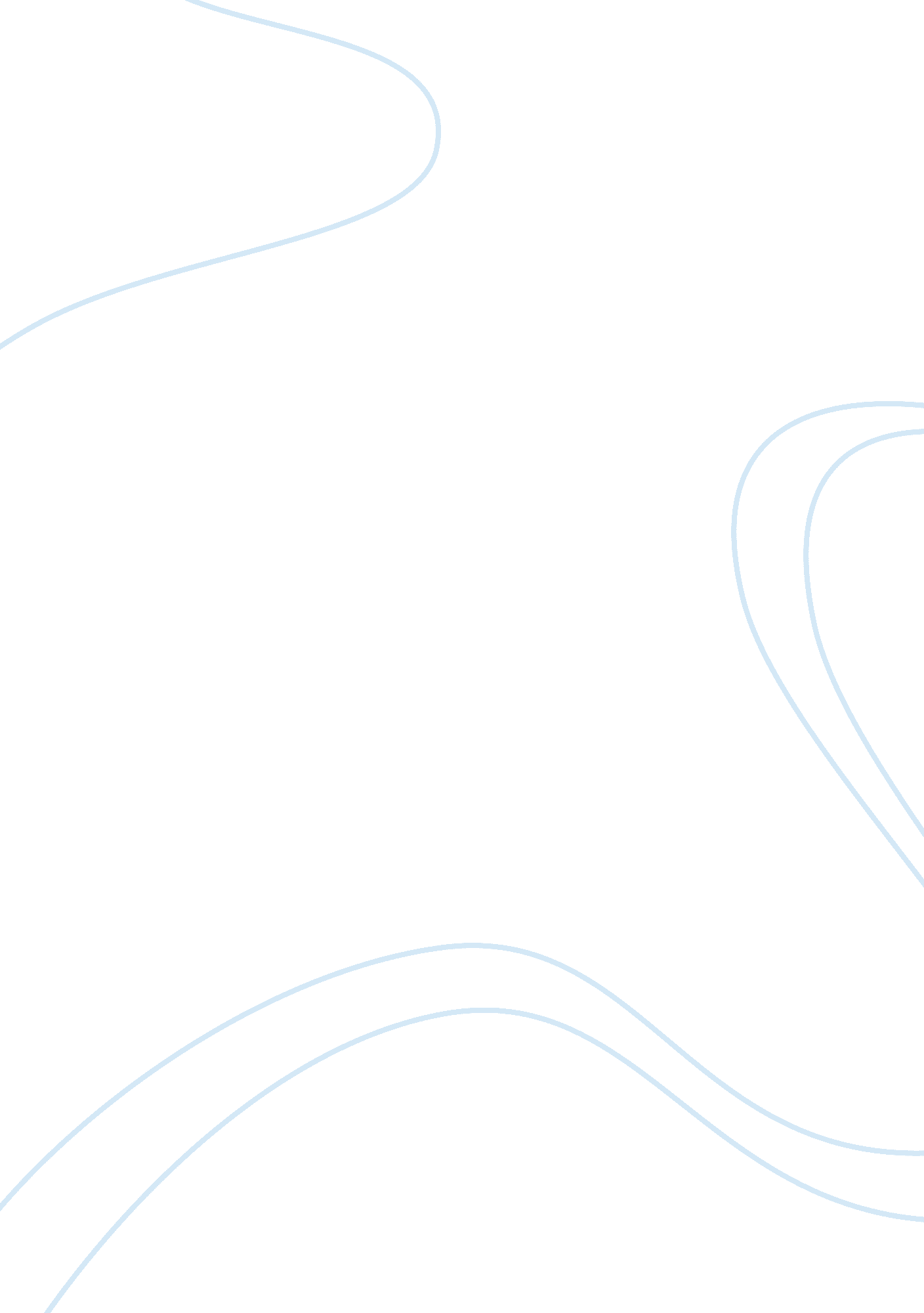 Cmi unit assignmentBusiness, Management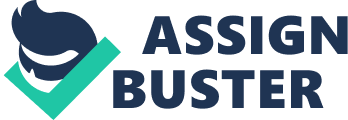 his unit is about being able to identify the different types of resources available to managers, select and plan for their use, and monitor and review their effectiveness In the pursuit of organizational objectives. Scenario Learners may use their own employment context, or that of another organization with which they are very familiar, to base their assignment. However, in the case that they are not able to do so, please use the below scenario- If you will be using a scenario please select and research an organization of your hooch and Identify a department within the organization. Imagine you manage 6 staff within the department and have a range of human, physical and financial resources you are responsible for managing to help you achieve your objectives. Provide details of your research and a short summary of the information you have found in order that the assessor may contextual your responses to the tasks below. The summary is expected to be between 200 and 250 words. Tasks Describe the types of human, physical and financial resources that managers use to enable them to achieve organizational objectives. Provide at least one example off human, physical and financial resource and link these to your own objectives as a departmental manager. Guideline word count 300 ; 350 words A. C. 1. 1 ; Identify those resources required to format objectives Task 2 Draw up an annual plan of the human and physical resources you require to meet your objectives over the course of a twelve month period. Specify the quantities of each resource required on a monthly basis and ensure you plan for any seasonal peaks and troughs. Include a column for the allocation of costs or budget. You will be expected to allow for Issues eke multiple pay rates or time off In lieu, and for consumable, materials or utilities price fluctuations. Use work based examples where possible. Otherwise provide an annual plan of resources to meet a set of objectives which you can provide from external research, as outlined in the scenario above. Guideline word count 650 – 700 words A. C. 1. – Explain the process of planning resource use to achieve objectives A. C. 1. 3 – Identify the costs associated with the resources required to achieve objectives Task 3 Identify from where the resources In your plan at task 2 will be obtained. Discuss the reliability of each of these sources and the value for money they represent (quality of the goods or service supplied compared with the cost). Discuss the processes you have in place to select suppliers, order, receive and pay for goods and services and the quality checks that are made on receipt or usage. Examples should be provided for both human and physical resources. Explain how these processes could be managed to ensure you have sufficient resources at all times to meet demand so that you are able to provide a continuous service to internal or external customers. Guideline word count 650 – 700 words A. C. 2. 1 – Evaluate sources of supply to meet planned objectives A. C. 2. 2 – Explain processes to manage the supply, continuity and quality of resources to meet plans Task 4 Describe the contingency arrangements that you have in place, or could put in place, to ensure your part of the organization continues to operate In the event of a resource supply failure. Identify the cost Implications of alternative supply. Provide practical examples Tort Don unman Ana Pensacola resources Dates on your experience In ten workplace or using the scenario above. Describe at least one forecasting model which can be used to predict potential disruptions in supply. Provide an outline of what is meant by disaster planning. Guideline word count 450 – 500 words A. C. 2. 3 – Describe strategies used to predict and manage disruption in resource supply and the associated costs Task 5 Explain how the use of both human and physical resources is recorded. Provide examples of typical reporting arrangements for each and their frequency. Describe at least two different methods of comparing actual resource usage against forecast requirements and identifying variances. Discuss the subsequent forward planning that leads from identification of variances, including examples of actions that may be undertaken as a result. Use practical examples where possible. Guideline word count 650 – 700 words A. C. 3. 1 – Review progress of actual resource use against planned resource use A. C. 3. 2 – Discuss methods of recording and reporting resource use A. C. 3. 3 – Explain methods of using resource information to inform future actions COM Membership Benefits COM is the only chartered professional body in the I-J dedicated to management and leadership. Membership of the COM is designed to work for you and your learners during management studies and then beyond this on a day-to-day basis to aid the overall progression of your management careers. There are many benefits of membership, but for you and your learners in particular this comes to life with our tailored online support – via HYPERLINK http//www. Managers. Rug. UK/practical-support/study- support www. Managers. Org. UK/practical-support/study-support. All the resources available on Management Direct are designed to help you and your learners with COM assignments. Management Direct enables quick and easy access to information which is automatically tailored to the individual units on each relevant COM qualification, meaning you can spend less time looking for the information you need to deliver the qualification and ensure that your learners have access to the many resources to complete their next assignment. The other main benefits of membership are Online resources via our website HYPERLINK http// www. Managers. Org. UK www. Managers. Org. UK including checklists, management models, learner videos and bedposts, among various other formats tailored to many different learning styles. Professional recognition from a Chartered body for management and leadership, including the platform for letters after your name and our highest accolade of Chartered Manager. Networking opportunities via our online community, social media or programmer of events Free publications Professional Manager which is our exclusive COM publication and depending on your grade of membership you will also receive Management Today. The COM library has over 25, 000 books and 40, 000 Journals, making it the largest library in Europe dedicated to management and leadership. Let us source and post the material to you on the same day you request it and make life easier for you and your learners. Our Ask a Researcher service gives you access to extremely well informed experts who are prepared to go that extra mile to answer your management issues. Our career development service is also an essential part of what COM can offer, providing a wealth of material including how to prepare and update a C. V., how to succeed at Job interviews, dealing with redundancy through our support service and also how to Tina a Coo Glenn you access to over 2 vacancies notational. Our Tree legal helpline is available to all members who need professional advice and the lines are manned by qualified lawyers with at least 5 years experience. 